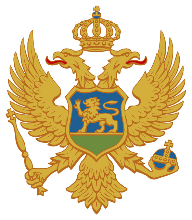 CRNA GORAZAVOD ZA ŠKOLSTVOPredmetni programSOLFEĐO SA TEORIJOM MUZIKEI, II i III razred trogodišnje osnovne muzičke školePodgorica2018.SADRŽAJA.	NAZIV PREDMETA	2C.	CILJEVI PREDMETA	4D.	POVEZANOST SA DRUGIM PREDMETIMA I MEĐUPREDMETNIM TEMAMA	4E.	OBRAZOVNO-VASPITNI ISHODI PREDMETA	5I RAZRED	5II RAZRED	11III RAZRED	16F.	DIDAKTIČKE PREPORUKE ZA REALIZACIJU PREDMETA	21G.	PRILAGOĐAVANJE PROGRAMA DJECI SA POSEBNIM OBRAZOVNIM POTREBAMA I DAROVITIM UČENICIMA	23H.	VREDNOVANJE OBRAZOVNO-VASPITNIH ISHODA	24I.	USLOVI ZA REALIZACIJU PREDMETA (STRUČNA SPREMA I LITERATURA)	24NAZIV PREDMETA        SOLFEĐO SA TEORIJOM MUZIKEODREĐENJE PREDMETASolfeđo sa teorijom muzike je osnovni predmet koji je prisutan u muzičkim školama od pripremnih razreda do visokog stepena muzičkog obrazovanja. Zasniva se na muzičkom opismenjavanju učenika koje počinje uvođenjem prvih pisanih znakova za određene melodijske i ritmičke pojave i traje do potpunog ovladavanja muzičkim pismom. Predmet razvija potencijal glasa učenika kao i unutrašnji sluh i predstavlja disciplinu koja omogućava učeniku da kontinuiranim adekvatnim treningom razvije sposobnost tačnog intonativnog pjevanja melodijskih primjera iz notnog teksta kao i da razvije muzički i unutrašnji sluh kako bi mogao da odslušanu melodiju ili ritam zapiše pravilno notnim pismom.Teorija muzike pomaže učeniku da bolje razumije, definiše i opiše muziku adekvatnom muzičkom terminologijom u akademskom smislu i razvije kod učenika interesovanje za analitičko slušanje muzike. Ima za cilj da podstakne učenika da stvara i da svoju muzičku misao pravilno zabilježi notnim pismom. Podrazumijeva razumijevanje značenja univerzalnih muzičkih izražajnih sredstava kao i postizanje vještine tečnog čitanja i pisanja notnog pisma, brzog prepoznavanja i razumijevanja najvažnijih tempovskih, karakternih, metričkih, dinamičkih, agogičkih i artikulacijskih oznaka u notnom tekstu. Predmet sadrži i razvoj harmonskog sluha kao i izučavanje osnovnih pojmova harmonije. Predstavlja dobar uvod za dalje izučavanje nauke o harmoniji, muzičkih oblika, kontrapunkta i kompozicije.Položaj, priroda i namjena predmetaPredmet Solfeđo sa teorijom muzike pripada opšteobrazovnoj grupi predmeta u muzičkim školama koji prati sviranja na sljedećim instrumentima: viola, kontrabas, orgulje, i u predmetu Solo pjevanje. Izučava se tri godine u osnovnoj muzičkoj školi sa 2 časa sedmično.Predmet sadrži naprednije muzičko opismenjavanje. Razvija preciznost intonativnog i ritmičkog izvođenja kao i ostalih muzičkih vještina. Kod učenika razvija harmonski sluh, osposobljava učenika da primjenjuje stečeno znanje u kreativnim muzičkim aktivnostima, koristi adekvatnu muzičku terminologiju da opiše muzičko djelo i priprema ga za sljedeći nivo muzičkog obrazovanja.Broj časova i oblici nastaveZa realizaciju programa predviđeno je 2 časa sedmično (68 časova tokom nastavne godine).CILJEVI PREDMETACiljevi kurikuluma za nastavu Solfeđa sa teorijom muzike su da učenik:razvije potencijal glasa i pravilno intonativno pjevanje,razvije osjećaj za ritam,razumije, piše i čita muzičko pismo,razvije unutrašnji sluh kako bi odslušanu muziku mogao da zapiše notnim pismom,koristi adekvatnu muzičku terminologiju kako bi definisao i opisao muzičke pojave kao i svoje kritičko razumijevanje muzike,razvije kapacitet da izrazi svoje ideje i osjećanja kroz muziku kako individualno tako i u grupi,razvije potencijal i zadovoljstvo u aktivnostima uključenim kroz muzičko stvaralaštvo,razvije samopoštovanje i samouvjerenost kroz izvođenje i stvaranje muzike,razvije muzičke vještine: slušanje, izvođenje i stvaranje muzike,razvije interesovanje za muziku i svijest o različitoj vrsti muzike u svijetu i kod nas,razvije vještine kritičkog mišljenja kroz procjenjivanje vlastitog rada i rada drugih,upozna savremenu muzičku tehnologiju,razvije kognitivne funkcije kroz muzičke aktivnosti,razvija verbalnu, socio-emocionalnu, logičko-matematičku, prostornu, muzičku, tjelesno-kinestetičku, interpersonalnu inteligenciju,bude ohrabren da svoje stečeno znanje primijeni samouvjereno i slobodno u umjetničkim i muzičkim aktivnostima kroz život,razvije pozitivan stav o kontinuiranom učenju za cijeli život,unaprijedi kvalitet života kroz estetiku muzičkog doživljaja,bude ohrabren da istraži različite vrijednosti kako muzike tako i umjetnosti u cjelini, kroz vrijeme, prostor i kulture.POVEZANOST SA DRUGIM PREDMETIMA I MEĐUPREDMETNIM TEMAMAPredmet Solfeđo sa teorijom muzike je usko povezan sa ostalim predmetima u muzičkoj školi. Predstavlja osnovu za izučavanje ostalih predmeta (sviranje instrumenta i učestvovanje u grupnom muziciranju−hor, orkestar).Muzika kao organizovani zvuk je, prije svega, visoko složena i strukturna umjetnička forma koja je usko povezana sa matematikom, naukom i akustikom sa jedne strane, a za čovjeka kao kreativno biće, veliku povezanost nalazi i sa društvenim naukama kao što su filozofija, književnost, antropologija, sociologija i psihologija.Izučavanjem ovog predmeta (ritam, izgradnja intervala i akorada, harmonija) učenik može lakše razumjeti osnovne i složene matematičke operacije (aritmetika, algebra i algoritam) i obrnuto. Upotreba kako maternjeg tako i stranog jezika u muzici nalazi veliku primjenu, a u savremenim multimedijalnim formama odavno ima svoju primjenu kroz ostale umjetničke forme kao što su: ples, vizuelne umjetnosti, pozorište. Savremene tehnologije su sastavni dio savremenih muzičkih aktivnosti, a počeci učenja komponovanja se zasnivaju na algoritamskim principima koji su osnova informatičkog jezika.OBRAZOVNO-VASPITNI ISHODI PREDMETAI RAZREDII RAZREDIII RAZREDDIDAKTIČKE PREPORUKE ZA REALIZACIJU PREDMETAIshodi nastave Solfeđa sa teorijom muzike se isključivo realizuju kroz sljedeće aktivnosti:Aktivno slušanje kao ključni proces u razvijanju unutrašnjeg sluha ima za cilj analitičko razumijevanje muzike. Podrazumijeva aktivno slušanje muzičkih elemenata (melodije, harmonije, ritma, muzičkog oblika, boje zvuka…) kao i pravilnu upotrebu muzičke terminologije prilikom opisa muzičkog djela. Aktivno slušanje sadrži muzičke primjere iz literature i melodijske i ritmičke diktate.Nastavnik prije slušanja treba kratko da upozna učenike sa muzičkim djelom (kompozitor i naziv kompozicije) i pripremi ih za aktivno slušanje zadatim pitanjima na koje treba odgovoriti. Poželjno je da učenik zapisuje što čuje tokom slušanja. Nakon slušanja, slijedi razgovor o muzičkom djelu uz obavezno korišćenje muzičke terminologije prilikom opisa. Nastavnik može zadati učeniku da o nekom djelu istraži više sam kod kuće, a zatim da svoje istraživanje podijeli sa razredom u školi. Takodje je poželjno da učenici upoređuju dva muzička djela različitih žanrova i na taj način uoče razlike i nauče više o muzičkim stilovima.Ova aktivnost im pomaže da steknu naviku pažljivog slušanja i analiziranja informacija na akademskom nivou. Uče se strpljenju i analitičkom sagledavanju stvari na osnovu stečenih informacija i iskustava. Tokom razgovora o odslušanom muzičkom djelu, učenik odgovara na sljedeća pitanja (koja su prilagođena uzrastu i nivou stečenog znanja): MELODIJA (kontura, opseg, registar, fraza): Da li je kompozicija u duru ili molu? Kako se melodija kreće, ljestvično ili u skokovima? Da li je dubok, srednji ili visok registar? Da li je veliki opseg? Koliko je duga fraza? Da li prepoznaju motiv, dvotakt, rečenicu, period i sekvencu?HARMONIJA (tonalitet, kadence, modulacije, sekvence): Da li se u muzici osjeća tonalitet ili je atonalna? Koliko glasova (dionica) se čuje? Da li je harmonija konsonantna ili disonantna? Da li je harmonija polifona ili homofona?RITAM (metar i oznaka za takt, tempo, ritmičke figure): Da li je ritam jednostavan ili kompleksan? Da li je dvodjelni ili trodjelni takt? Da li je dvodjelna ili trodjelna jedinica brojanja? Da li se metar mijenja tokom kompozicije? Da li je mješoviti takt? Da li prepoznaje sinkopirani i punktirani ritam? Napisati jednu jednostavnu ritmičku frazu koja je najkarakterističnija za ovo djelo.MUZIČKI OBLIK: Da li se motivi i fraze ponavljaju? Da li su isti ili postoje razlike? Koliko taktova traje fraza? Napisati šematski prikaz pjesme (AB, ABA, AABA). Postoji li modulacija između odsjeka?VRSTA ANSAMBLA/ORKESTRACIJA, BOJA: Da li je vokalno, instrumentalntalno ili vokalno-instrumentalno djelo? Koji se instrumenti čuju? Koja kategorija instrumenata je više zastupljena? Koja vrsta orkestra izvodi muziku? Kako instrumenti izvode staccato, legato, non legato, pizzicato?ŽANR, STIL: Kom žanru pripada ova muzika? Da li učenik poznaje još nekog kompozitora ili djelo u ovom žanru?PRIMJENA MUZIČKOG DJELA: Koju funkciju ima (ples, duhovnu, koncertnu, filmsku, scensku)?SOCIJALNI ASPEKTI: Ko je izvodio ovo djelo? Ko je slušao? Gdje se izvodilo? Koje su društvene prilike tog vremena? Šta je inspirisalo kompozitora da piše ovo djelo? Koji su značajni događaji te epohe?Izražajno izvođenje ima važnu ulogu, prije svega, zato što se cjelokupno stečeno znanje demonstrira praktičnim izvođenjem (pjevanjem, sviranjem, kucanjem, muzičkim igrama) uz primjenu muzičkih elemenata za ekspresiju (dinamika, tempo i karakter, artikulacija, agogika).Važna aktivnost prije izvođenja jeste analiza muzičkog primjera koje učenici izvode. Na taj način se kvalitetno pripremaju i stiču veće samopouzdanje. Važno je da nastavnik demonstrira izražajno izvodjenje svojom interpretacijom ili nekog drugog (audio ili video zapisom) i na taj način podstakne učenika da pokaže na svoj način izražajno izvođenje, pravilno poštujući muzičke oznake u notnom primjeru. Posle svakog izvođenja, nastavnik treba da pohvali učenika i ukaže mu na što treba da obrati pažnju sljedeći put, koristeći adekvatnu muzičku terminologiju i demonstrirajući mu način na koji treba vježbati.Ova aktivnost ima važnu ulogu u učenikovom razvoju koja ga osposobljava da se javno i samouvjereno izrazi na osnovu dobro stečenih informacija i iskustava.Stvaralaštvo podrazumijeva upoznavanje učenika sa osnovnim tehničkim procesima u toku nastajanja muzičkog djela, kao i praktičnu primjenu stečenog znanja iz oblasti melodike, harmonije i ritma, a u cilju razvijanja muzičke mašte i muzičko-kreativnih sposobnosti.Nastavnik ima ulogu da ohrabri učenika da koristi svoje znanje u muzičko-kreativnim aktivnostima i podrži ga u pokušajima da oblikuje muzičke fraze sve dok ne budu zadovoljavajućeg kvaliteta.Ovdje se učenik uči da kreativno primjenjuje svoje znanje i bolje razumije naučeno.Informaciono-komunikacione tehnologije (IKT) predstavljaju razvoj vještine i digitalno opismenjavanje učenika upotrebom računara i tablet računara. Pravilnom upotrebom savremenih muzičkih tehnologija učenik će moći svoje teorijsko znanje da primijeni u digitalnom svijetu koje odgovara savremenim društvenim tokovima. U eri digitalnog doba, muzičko obrazovanje koje se bazira na novim tehnologijama u cilju ostvarenja punih obrazovnih kapaciteta svakog učenika, dobija vodeću ulogu i predstavlja dobru pripremu učenika za savremeno digitalno radno okruženje.PRILAGOĐAVANJE PROGRAMA DJECI SA POSEBNIM OBRAZOVNIM POTREBAMA I DAROVITIM UČENICIMAa. Prilagođavanje programa djeci sa posebnim obrazovnim potrebamaČlanom 11 Zakona o vaspitanju i obrazovanju djece sa posebnim obrazovnim potrebama  propisano je da se u zavisnosti od smetnji i teškoća u razvoju, kao i od individualnih sklonosti i potreba djece obrazovni programi, pored ostalog mogu: a.) modifikovati skraćivanjem ili proširivanjem sadržaja predmetnog programa; b.) prilagođavati mijenjanjem metodike kojom se sadržaji predmetnog programa realizuju.Član 16 istog Zakona propisuje da je škola, odnosno resursni centar dužan da, po pravilu, u roku od 30 dana po upisu djeteta, donese individualni razvojno-obrazovni program za dijete sa posebnim obrazovnim potrebama (IROP), u saradnji sa roditeljem i o tome obavijesti Zavod za školstvo, Centar za stručno obrazovanje i Ispitni centar. Muzički pedagozi imaju važnu ulogu u pristupu procjene kako program Solfeđo sa teorijom muzike može pružiti najbolje moguće iskustvo svim učenicima. U standardizovanju individualnih programa za rad sa djecom sa posebnim obrazovnim potrebama najbolje je sarađivati sa pedagoško-psihološkim službama, roditeljima I drugim muzičkim pedagozima, kako bi se podijelila neposredna iskustva. Neophodna je saradnja sa kolegama drugih predmeta u matičnoj školi, drugim školama i relevantnim institucijama visokog obrazovanja. Iskustva pokazuju da će procjena biti najuspješnija kada čitava zajednica nastupa sinhrono. Prepoznavanje prihvatljivih ishoda, njihovo ovladavanje kroz interdisciplinarnost, redovno praćenje napretka će pružiti roditeljima i drugim donosiocima odluka informacije koje će biti od koristi za permanentni razvoj djeteta. b. Prilagođavanje programa darovitim učenicimaU nastavi Solfeđa sa teorijom muzike nastavnik je dužan da sa posebnom pažnjom ukazuje i prati angažovanje učenika koji su daroviti. Pod darovitošću se podrazumijeva skup neophodnih sposobnosti za uspješno razumijevanje, učenje i bavljenje muzikom: sluh, ritam, inteligencija, muzička inteligencija, koordinacija pokreta, logika, memorija, asocijacija, moć zapažanja, želja za učenjem, slušanjem i reprodukovanjem muzike. Angažovanje, vježbanje, kao i samostalno savladavanje zadataka i uspješno rješavanje postavljenih muzičkih zahtjeva je pokazatelj da je učenik zainteresovan da se aktivnije bavi ovom disciplinom.Nastavnik je dužan da ove učenike posebno isprati tokom školovanja i ukaže im na mogućnost učestvovanja na raznim takmičenjima iz ove discipline (republičkim i internacionalnim).H.	VREDNOVANJE OBRAZOVNO-VASPITNIH ISHODAVrednovanje je permanentna aktivnost u razredu. Motivacija za učenje ne bi trebalo da bude usmjerena na samu ocjenu, već na učenikov razvoj, napredak i uspjeh.Učenike treba upoznati sa elementima ocjenjivanja i što će se vrednovati tokom godine. Najveći značaj kod ocjenjivanja ćemo dati području na kojem su učenikove najveće sposobnosti. Završna ocjena će biti bazirana na sljedećem kriterijumu:70% aktivnost učešća u radu učenika tokom godine15% pismeni završni ispit (melodijski i ritmički diktat, teorija muzike)15% usmeni završni ispit (melodijska, parlato i ritmička vježba)USLOVI ZA REALIZACIJU PREDMETA (STRUČNA SPREMA I LITERATURA)Profil i stručna sprema nastavnikaRegulisano Zakonom o osnovnom vaspitanju i obrazovanju i Pravilnikom o profilu obrazovanja nastavnika predmetne nastave.Materijalno-tehnički usloviNastava treba da se odvija u srazmjerno velikom provjetrenom i zvučno izolovanom prostoru.Učionica treba da bude opremljena:AV-sredstvima (CD, uređaji za snimanje, TV, DVD, bluetooth zvučnik),kompjuterom i tablet računarom,klavirom (pijanino, klavijature),Orfovim instrumentima, Boomwhackers,muzičkom literaturom (književna i zvučna).Muzička učionica treba da bude opremljena platnom i grafoskopom i da ima mogućnost zatamnjivanja..LiteraturaBeočanin-Mijanović, Jelena: Između greške i inercije sluha u solfeđu, Kragujevac, Filološko-umetnički fakultet, 2008.Cvetković Vesna, Jasmina Mihaljica: Solfeđo (1-6. razred OMŠ)Despić Dejan, Teorija muzike, Beograd, Zavod za udžbenike,2007.Gavrilović, Marina: Volim solfeđo, Metodički praktikum za studente FMU i nastavnike solfeđa u OMŠ, Niš, Fakultet umetnosti, 2009.Jovanović, Vladimir: Ritmički i melodijski diktati za nižu muzičku školu, izdanje autora, 2000.Jovanović, Vladimir: Solfeđo (za 1-6. razred), Knjaževac, „Nota“Karalić, Aleksandra: Solfeđo (za 1-6. razred), izdanje autoraMarković, Vedrana i Ćoso-Pamer, Andrea: Muzički koraci 1, Zavod za udžbenike i nastavna sredstva, Podgorica, 2016.Marković, Vedrana i Ćoso-Pamer, Andrea: Muzički koraci 2, Zavod za udžbenike i nastavna sredstva, Podgorica, 2018.Olujić Ana: Razvoj harmonskog sluha, Beograd, Univerzitet umetnosti, 1990.Popović, Borivoje: Solfeđo (za 1-6. razreda)Prelević, Nataša i Šćekić, Kaća: Skripta za Solfeđo sa teorijom muzike (2-9. razred), Podgorica, 2018.Prelević, Nataša: Radni listovi (1-9. razred), Kotor, 2018.Prelević, Nataša: Početna teorija muzike za klavir, Tivat, 2016.Radičeva, Dorina: Metodika komplementarne nastave solfeđa i teorije muzike, Muzička akademija Cetinje, Akademija umetnosti Novi Sad, 2000.Radičeva, Dorina: Uvod u metodiku nastave solfeđa, Akaemija umetnosti Novi Sad, 1997.Smiljanić Marković, Slavica, Cvetković, Biljana: Raspevani ritam (1-3), Udžbenik za učenike (1,2. i 3. razreda ŠOMO, Knjaževac: „ Nota “Smiljanić Marković, Slavica, Cvetković, Biljana: Razigrani ritam, Udžbenik za učenike 4, 5. i 6. razreda ŠOMO, Knjaževac, „Nota“Stojković, Arandjel: Solfetide, Smederevo, 2005.Vasiljević, Zorislava: Muzički bukvar, ZUNSVasiljević, Zorislava: Metodika muzičke pismenosti, Beograd: Akademija, 2000.Predlozi aplikacija za tablet računare ili pametne telefone koje mogu koristiti u nastavi Solfeđa sa teorijom muzike:Tenuto (za teoriju muzike)Ear Master (vježba intonacije)Decks (flash cards, teorija muzike)Ear Trainer (diktati)Qunterval (kvintni i kvartni krug)QuizMus (prepoznavanje muzike, kviz)Xbeats (igra ritma)Instrument Rec (pogažađanje instrumenata)Quiz Maker (pravljenje spostvenog kviza)Rhythm Taps (za sve razrede)Notation Pad (za pisanje nota)Prelude (za pisanje nota)InstrumentsAuraliaRhythm SwingLiteratura korišćena za izradu plana i programa Solfeđo sa teorijom muzike za I, II I III razred trogodišnje osnovne muzičke škole:Predmetni programi (2004, 2009, 2011 i 2013) Metodološko uputstvo za pisanje predmetnih programa zasnovanih na ishodima učenja, 2017. i važeća zakonska regulativaProgram za nastavu solfeđa u osnovnim muzičkim školama u Crnoj Gori, Ministarstvo prosvjete i nauke, Crna Gora, 1998.Predmetni program Muzička kultura, Zavod za školstvo, Crna Gora, 2017.Pored naših, u izradi Predmetnog programa korišćeni su i predmetni programi iz država u regionu: Nastavni plan i program osnovnog muzičkog obrazovanja i vaspitanja, Srbija, kao i evropski strateški obrazovni dokumenti.International Baccalaureate, Diploma Programme Music guide, 2009Berklee College of Music, Ear Training Core, 2018 preuzeto sa sajta https://berklee.edu/core/ear-traning, 2018DeVoto, David, International Baccalaureate Music-Music Sillabus,2010Predmetni program Solfeđo sa teorijom muzike za I, II i III razred trogodišnje osnovne muzičke škole uradila je Komisija u sljedećem sastavu: Kaća Šćekić, predsjednicaNataša Prelević, članicaNacionalni savjet za obrazovanje (III saziv) je na 5. sjednici od 16. jula 2018. godine utvrdio Predmetni program Solfeđo sa teorijom muzike za I, II i III razred trogodišnje osnovne muzičke škole.RazredSedmični broj časovaUkupan broj časovaObavezni dio (80-85%)Otvoreni dio (15-20%)Teoretska nastavaVježbe i ostali vidovi nastaveI26885%15%20%80%II26885%15%20%80%III26285%15%20%80%Obrazovno-vaspitni ishod 1Na kraju učenja učenik će moći da upotrebljava osnovne pojmove muzičkog jezika (muzičke teorije).Ishodi učenjaTokom učenja učenik će moći da:koristi simbole notnog pisma (linijski sistem, pomoćne linije iznad i ispod linijskog sistema, violinski i bas ključ, taktica, takt, vrsta takta (2/4, 3/4, 4/4), snizilica, povisilica i razrješilica, repeticija, prima i seconda volta, Da Capo (D.C.));zapiše notne visine u violinskom (a-g2) i bas (F-e1) ključu;zapiše različite notne vrijednosti/figure;objasni svojim riječima pojmove muzičkog jezika: tempo (Andante-Moderato-Allegro), dinamika (pp-p-mp-mf-f-ff, crescendo i decrescendo), artikulacija (staccato, legato i non legato) i agogika (accel. i rit.);objasni svojim riječima karakteristike C-dur i a-mol (prirodne, harmonske i melodijske) ljestvice;objasni svojim riječima karakteristike i odnos durskih i paralelnih molskih ljestvica do jednog predznaka;objasni svojim riječima pojmove muzičkog jezika: polustepen i stepen, kao i sve vrste intervala (prima, M2, V2, M3, V3, Č4, Č5, M6, V6, M7, V7 i oktava);nabroji tonalitete po kvintnom i kvartnom krugu;slušno razlikuje durski i molski trozvuk;komponuje kratke muzičke cjeline.Didaktičke preporuke za realizaciju obrazovno-vaspitnog ishodaa.Sadržaji/pojmovi:linijski sistem, pomoćne linije iznad i ispod linijskog sistema, violinski i bas ključ, taktica, takt, vrsta takta (2/4, 3/4, 4/4), snizilica, povisilica i razrješilica, muzička abeceda, repeticija, prima i seconda volta, Da Capo (D.C.);violinski ključ (a-g2) i bas ključ (F-e1); notne vrijednosti i figure: , šesnaestinska pauza; ,(kao i sa osminskim pauzama), i (vezane ligaturom), kao i šesnaestinske figure sa njihovim pauzama na početku ili na kraju,   ;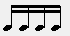 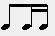 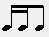 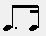 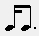 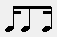 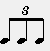 pretakt i uzmah;tempo (Andante-Moderato-Allegro), dinamika (pp-p-mp-mf-f-ff, crescendo i decrescendo), artikulacija (staccato, legato i non legato) i agogika (accel i rit);ljestvica, C-dur ljestvica, stupanj, polustepen i stepen, a-mol ljestvica (prirodna, harmonska i melodijska);durska i molska ljetvica do jednog predznaka;kvintni i kvartni krug;prima, M2, V2, M3, V3, Č4, Č5, M6, V6, M7, V7 i oktava); durski i molski trozvukb.Aktivnosti učenja*U nastavi predmeta Solfeđo sa teorijom muzike ishod učenja se ostvaruje kombinacijom dva, odnosno tri vida aktivnosti: izvođenje, stvaranje, slušanje, muzičke igre, ples (koreografija), ITK.        Učenik:povezuje pjevanje pjesama po sluhu sa njihovim notnim zapisom. Nakon nastavnikovog                   definisanja muzičkih simbola, učenik ih pronalazi u notnim zapisima pjesama i objašnjava svojim riječima (linijski sistem, pomoćne linije iznad i ispod linijskog sistema, violinski i bas ključ, taktica, takt, vrsta takta (2/4, 3/4, 4/4), različite notne vrijednosti i figure, oznake za tempo i dinamiku, znake za repeticiju, prima i seconda volta i predznake (povisilica, snizilica i razrešilica);uredno zapisuje note (u violinskom ključu u opsegu od a do g2, u bas ključu u opsegu F do e1). Čita vježbe koje metrički nisu određene, već im je glavni zadatak prepoznavanje i čitanje nota (note su u notnim vrijednostima polovina, četvrtina i osmina kreću se ljestvično uz poneki skok do kvarte, kroz oba ključa). Vježbe su melodijskog (horizontalno) i harmonskog tipa (vertikalno);uz pomoć klavijature definiše pojmove polustepen i stepen i povezuje ih sa novim muzičkim pojmovima, intervalima, mala i velika sekunda. Osim ovih intervala uz pomoć klavijature učenik identifikuje i intervale mala i velika terca, čista karta i kvinta. Prilikom zapisivanja intervala od zadatih tonova koriste se i predznaci;odgovara na pitanja: Šta je ljestvica? Šta je C-dur ljestvica? Šta je stupanj? Šta je polustepen, a šta   stepen? Koje su karakteristike a-mol ljestvice? Kakva sve može biti molska ljestvica?;slušno razlikuje durski i molski trozvuk kroz pjevane pjesme ili nastavnikovo intoniranje na klaviru; upoređuje dursku i molsku ljestvicu uz pomoć durskog i molskog trozvuka;        −     sublimira sve naučeno komponovanjem kratkih kompozicija koje nastavnik kontroliše. Učenik   ima zadazak da u kratkom muzičkom odlomku sam zapiše (osmisli) neki od muzičkih elemenata: dinamiku, tempo, ritmičke vrijednosti (koje su u nekoj mjeri prilagođene vrsti takta i zadatoj melodiji), melodiju (koja je u nekoj mjeri prilagođena zadatim ritmičkim obrascima);utvrđuje gradivo upotrebom savremenih muzičkih tehnologija (prijedlozi dati u literaturi);muzičkim igrama utvrđuje naučeno.c.Broj časova realizacijeBroj časova realizacije ostvaruje se kombinovanjem dva ili više obrazovno-vaspitnih ishoda, u skladu sa interesovanjima i mogućnostima učenika.Obrazovno-vaspitni ishod 2Na kraju učenja učenik će moći da intonira melodijske primjere koristeći notni tekst.Ishodi učenjaTokom učenja učenik će moći da:pjeva melodijske primjere čija je osnova C-dur ili a-mol (prirodna, harmonska, melodijska) ljestvica;pjeva melodijske primjere (sa jednim predznakom, G-e, F-d)imenuje i intonativno tačno otpjeva notne visine koje se koriste u notnom zapisu melodijskog primjera (u violinskom ključu opseg od g do d2);tačno ritmički izvede notne vrijednosti i figure koje se nalaze u notnom zapisu melodijske vježbe; prepozna puls/otkucaj u melodijskom primjeru i izrazi ga taktiranjem (2/4, 3/4, 4/4);izvede melodijski primjer na melodijskim instrumentima Orfovog instrumentarija i Boomwhackers-ima.Didaktičke preporuke za realizaciju obrazovno-vaspitnog ishodaa.Sadržaji/pojmovi:melodijski primjer;C-dur i a-mol (prirodna, harmonska i melodijska) ljestvica, štim, kadenca;durske i molske ljestvice do jednog predznaka;notne visine (u violinskom ključu od g do d2);2/4, 3/4, 4/4;taktiranjeb.Aktivnosti učenja*U nastavi predmeta Solfeđo sa teorijom muzike ishod učenja se ostvaruje kombinacijom dva, odnosno tri vida aktivnosti: izvođenje, stvaranje, slušanje, muzičke igre, ples (koreografija), ITK.        Učenik:izvodi kratke melodijske primjere koristeći notni zapis. U zapisu imenuje i pjeva notne visine i notna trajanja. Nastavnik vodi računa o tačnom intonativnom pjevanju i preciznom ritmu. Krajnji opseg u violinskom ključu je od g do d2. Prije pjevanja melodijskog primjera, učenik pjeva štim, ljestvicu i kadencu tonaliteta u kojem je vježba;prepoznaje jedinicu brojanja u skladu sa kojom i taktira;izvodi naučene melodijske primjere na melodijskim instrumentima Orfovog instrumentarija i Boomwhackers-ima. Nastavnik kroz melodijske primjere uključuje i ostale muzičke elemente, tempo i dinamiku. Na ovaj način, učenik će melodijski primjer posmatrati kao muzičko djelo koje će imati potrebu da što ljepše izvede;utvrđuje gradivo upotrebom savremenih muzičkih tehnologija (prijedlozi dati u literaturi).c.Broj časova realizacije Broj časova realizacije ostvaruje se kombinovanjem dva ili više obrazovno-vaspitnih ishoda, u skladu sa interesovanjima i mogućnostima učenika.Obrazovno-vaspitni ishod 3Na kraju učenja učenik će moći da izvede ritmičku vježbu koristeći notni tekst.Ishodi učenjaTokom učenja učenik će moći da:precizno ritmički izvede različite notne vrijednosti/figure u ritmičkoj vježbi;prepozna vrstu takta u ritmičkoj vježbi i izrazi je taktiranjem (2/4, 3/4 i 4/4);pravilno otkuca (jednostavne) parlato vježbe u violinskom (a-g2) i bas (F-e1) ključu;izvede ritmičku vježbu na ritmičkim instrumentima Orfovog instrumentarija ili koristeći svoje tijelo (body percussion).Didaktičke preporuke za realizaciju obrazovno-vaspitnog ishodaa.Sadržaji/pojmovi:ritmička vježba;taktiranje;notne vrijednosti i figure: , šesnaestinska pauza; ,(kao i sa osminskim pauzama), i (vezane ligaturom), kao i šesnaestinske figure sa njihovim pauzama na početku ili na kraju   ;parlato vježbe;vrste takta: 2/4, 3/4, 4/4;body percussion.b.Aktivnosti učenja*U nastavi predmeta Solfeđo sa teorijom muzike ishod učenja se ostvaruje kombinacijom dva, odnosno tri vida aktivnosti: izvođenje, stvaranje, slušanje, muzičke igre, ples (koreografija), ITK.      Učenik:izvodi kratke ritmičke vježbe koristeći notni zapis. Notne vrijednosti i figure koje se nalaze u vježbi prepoznaje, imenuje i opisuje svojim riječima njihovo trajanje, a zatim ih i precizno ritmički izvodi; u ritmičkim i parlato vježbama prepoznaje taktove 2/4, 3/4 i 4/4 izvodi taktiranjem;izvodi kratke parlato vježbe. U ovim vježbama prepoznaje i razlikuje notne vrijednosti i notne visine (violinski ključ opseg a do g2; bas ključ opseg od F do e1). Nastavnik vodi računa da je učenik ritmički precizan;prilikom slušanja muzike različitih žanrova, prepoznaje i zapisuje ritmičke figure;izvodi naučene ritmičke vježbe na ritmičkim instrumentima Orfovog instrumentarija. Takođe, izvodi kratke i jednostavne (jednoglasne ili dvoglasne) zapise za body percussion izvođenje.c.Broj časova realizacijeBroj časova realizacije ostvaruje se kombinovanjem dva ili više obrazovno-vaspitnih ishoda, u skladu sa interesovanjima i mogućnostima učenika.Obrazovno-vaspitni ishod 4Na kraju učenja učenik će moći da zapiše notnim pismom odslušane apsolutne visine, ritmičke i melodijske diktate.Ishodi učenjaTokom učenja učenik će moći da:zapiše odslušane apsolutne visine (a-c2);zapiše odslušan kratki ritmički diktat;zapiše odslušan kratki melodijski diktat.Didaktičke preporuke za realizaciju obrazovno-vaspitnog ishodaa. Sadržaji/pojmovimuzička memorija;ritmički diktati;melodijski diktati;osim diktata koje nastavnik sam osmisli ili koristi iz udžbenika, mogu se koristiti i odlomci dječjih pjesama koje je učenik ranije pjevao po sluhub.Aktivnosti učenja*U nastavi predmeta Solfeđo sa teorijom muzike ishod učenja se ostvaruje kombinacijom dva, odnosno tri vida aktivnosti: izvođenje, stvaranje, slušanje, muzičke igre, ples (koreografija), ITK.     Učenik:prije zapisivanja odslušanih apsolutnih visina, pjeva štim, ljestvicu i kadencu C-dura, opseg je od g do e2;prilikom zapisivanja ritmičkog diktata, na već zadate notne visine, zapisuje notne vrijednosti (sve naučene notne vrijednosti/figure i pauze);sluša i zapisuje melodijski diktat koji nastavnik svira. Melodijski diktat je kratak, jednostavan i melodičan (lako se pamti). Diktat je u 2/4, 3/4 metru, melodija je u C-duru, ljestvičnog kretanja sa skokom do kvinte (T-D; D-T) sa notnim vrijednostima od cijele note do šesnaestine (sa jednostavnim ritmičkim figurama). Poželjno je koristiti odlomke iz pjesama različitih žanrova;zapisuje ritmički ili melodijski diktat nakon odslušanog audio snimka.c.Broj časova realizacije Broj časova realizacije ostvaruje se kombinovanjem dva ili više obrazovno-vaspitnih ishoda, u skladu sa interesovanjima i mogućnostima učenika.Obrazovno-vaspitni ishod 5Na kraju učenja učenik će moći da pjeva primjere iz literature.Ishodi učenjaTokom učenja učenik će moći da:pjeva pjesme naučene po sluhu;pjeva pjesmu koristići notni zapis (prepoznaje notne visine, notna trajanja i tonalitet u kojem se nalazi pjesma C- dur, sve tri vrste a-mola, G-dur, e-mol sve tri vrste, F-dur, d-mol sve tri vrste);prepozna jedinicu brojanja u pjesmi/brojalici i izvede je taktiranjem;izvodi brojalicu koristeći notni zapis (prepoznaje notna trajanja);pjeva/izvodi pjesmu ili brojalicu koristeći elemente muzičkog jezika: tempo (Andante-Moderato-Allegro) i dinamiku (pp, p, mp, mf, f, ff, cresc. i decresc., rit, accel.), artikulaciju (staccato, legato, non legato);Didaktičke preporuke za realizaciju obrazovno-vaspitnog ishodaa.Sadržaji/pojmovi:pjesma po sluhu;notni zapis;tempo (Andante-Moderato-Allegro, rit. i accel.);dinamika (pp, p, mp, mf, f, ff, crescendno i decrescendo);durske i paralelne molske ljestvice do jednog predznakab.Aktivnosti učenja*U nastavi predmeta Solfeđo sa teorijom muzike ishod učenja se ostvaruje kombinacijom dva, odnosno tri vida aktivnosti: izvođenje, stvaranje, slušanje, muzičke igre, ples (koreografija), ITK.        Učenik:posmatra notni zapis pjesama naučenih po sluhu; povezuje zvuk i sliku. Prati pokret melodije i način njegovog zapisa (naviše-naniže), posmatra odnos između notnih visina (visoko−duboko). Pjesme su u durskim i molskim tonalitetima do jednog predznaka;pjeva pjesme pomoću notnog zapisa prateći odnose između notnih visina i tok melodije. Pjesme su opsega u violinskom ključu od a do d2;izvodi brojalice pomoću notnog zapisa prateći odnose između različitih notnih trajanja;tokom pjevanja/izvođenja pjesama/brojalica vodi računa i o drugim muzičkim elementima, kao što su tempo, dinamika i artikulacija;u pjesmama i brojalicama prepoznaje jedinicu brojanja i izvodi je taktiranjem.c.Broj časova realizacijeBroj časova realizacije ostvaruje se kombinovanjem dva ili više obrazovno-vaspitnih ishoda, u skladu sa interesovanjima i mogućnostima učenika.Obrazovno-vaspitni ishod 6Na kraju učenja učenik će moći da analizira odslušano muzičko djelo.Ishodi učenjaTokom učenja učenik će moći da:opiše svoj doživljaj nakon slušanja odabranih muzičkih djela;razgovara sa drugima o svom doživljaju muzike;opiše karakter različitih kompozicija svojim riječima;slušno razlikuje narodnu, umjetničku i popularnu muziku;slušno (i vizuelno) razlikuje različite izvođačke sastave vokalne i instrumentalne umjetničke muzike: hor (muški, ženski, dječji i mješoviti), orkestar (simfonijski), kamerni sastav (gudački kvartet);slušno (i vizuelno) razlikuje grupe instrumenata: žičani (gudački i trzački), duvački (drveni i limeni), udaraljke (sa određenom i neodređenom visinom tona) i sa klavijaturom;slušno razlikuje djelove kompozicije i njihova ponavljanja;slušno razlikuje tempo (Andante−Moderato–Allegro), dinamiku (pp, p, mp, mf, f, ff, crescendo i decrescendo) i artikulaciju (staccato, legato i non legato) i agogiku (accel. i rit.);pokretom pokaže puls kompozicija;prepozna obrađene kompozicije i kompozitora.Didaktičke preporuke za realizaciju obrazovno-vaspitnog ishodaa.Sadržaji/pojmovi:muzički primjeri;izvođački sastavi vokalne i instrumentalne umjetničke muzike: hor (muški, ženski, dječji i mješoviti), orkestar (simfonijski), kamerni sastav (gudački kvartet);grupe instrumenata: žičani (gudački i trzački), duvački (drveni i limeni), udaraljke (sa određenom i neodređenom visinom tona) i sa klavijaturom;tempo (Andante-Moderato –Allegro), dinamiku (pp, p, mp, mf, f, ff, crescendo i decrescendo) i artikulaciju (staccato, legato i non legato) i agogiku (accel. i rit.)b.Aktivnosti učenja*U nastavi predmeta Solfeđo sa teorijom muzike ishod učenja se ostvaruje kombinacijom dva, odnosno tri vida aktivnosti: izvođenje, stvaranje, slušanje, muzičke igre, ples (koreografija), ITK.  Učenik:          komentariše odslušano muzičko djelo koristeći muzičku termiologiju.c.Broj časova realizacije Broj časova realizacije ostvaruje se kombinovanjem dva ili više obrazovno-vaspitnih ishoda, u skladu sa interesovanjima i mogućnostima učenika.Obrazovno-vaspitni ishod 1Na kraju učenja učenik će moći da upotrebljava osnovne pojmove muzičkog jezika (muzičke teorije).Ishodi učenjaTokom učenja učenik će moći da:objasni svojim riječima razliku između dvodjelne i trodjelne jedinice brojanja;koristi simbole notnog pisma (Coda, Dal Segno, korona);zapiše notne visine u violinskom (a-c3) i bas C-e1) ključu;zapiše različita notna trajanja/figure;objasni svojim riječima pojmove muzičkog jezika: tempo (Adagio-Andante-Moderato-Allegro-Vivace), dinamika (pp-p-mp-mf-f-ff, crescendo i decrescendo), artikulacija (stacato, legato i non legato) agogika (rit, accel.);objasni svojim riječima karakteristike i odnos durskih i paralelnih molskih ljestvica do dva predznaka;nabroji ljestvice u kvintnom i kvartnom krugu;imenuje funkcije u ljestvici (T, S, D i vođica);prepozna, imenuje i objasni svojim riječima durski, molski, umanjeni i prekomjerni kvintakord sa svojim obrtajima;komponuje kratke muzičke cjeline.Didaktičke preporuke za realizaciju obrazovno-vaspitnog ishoda            a. Sadržaji/pojmovisimboli notnog pisma (Coda, , );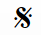 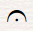 violinski ključ (a-c3) i bas ključ (C-e1); dvodjelna (2/4, 3/4, 4/4) i trodjelna jedinica brojanja (6/8, 9/8, 12/8);notne vrijednosti: u taktovima dvodjelne jedinice brojanja i trodjelne jedinice brojanja (,,,,,,,,,,sicilijana, tirana,,,,,duola i razne ritmičke figure sa šesnaestinskim pauzama);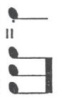 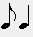 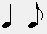 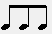 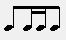 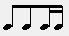 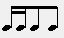 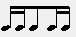 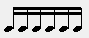 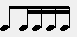 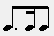 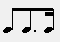 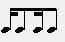 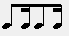 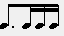 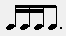 tempo: Adagio-Andante-Moderato-Allegro-Vivace; dinamika: pp-p-mp-mf-f-ff, crescendo i decrescendo; artikulacija: stacato, legato i non legato; agogika: rit. i accel.durske i paralelne molske ljestvice do dva predznaka;kvintni i kvartni krug;ljestvični stupnjevi (T, S, D, vođica);durski, molski, umanjeni i prekomjerni kvintakord sa svojim obrtajimaAktivnosti učenja*U nastavi predmeta Solfeđo sa teorijom muzike ishod učenja se ostvaruje kombinacijom dva, odnosno tri vida aktivnosti: izvođenje, stvaranje, slušanje, muzičke igre, ples (koreografija), ITK.Učenik:pronalazi muzičke simbole u notnim zapisima pjesama koje nastavnik definiše i objašnjava svojim riječima;uredno zapisuje note (u violinskom ključu u opsegu od a do c3, u bas ključu u opsegu C do e1). Čita vježbe koje metrički nisu određene, već im je glavni zadatak prepoznavanje i čitanje nota (note su u notnim vrijednostima polovina, četvrtina i osmina, kroz oba ključa. Vježbe su melodijskog (horizontalno) i harmonskog tipa (vertikalno);zapisuje sve vrste kvintakorada i njihovih obrtaja. Pomoću pjesama modela prepoznaje ih zvučno i pjeva ih;objašnjava svojim riječima stupnjeve T, S, D i vođica. Uz nastavnikovu pomoć, čuje ih kao harmonsku pratnju (podlogu) za naučene pjesme;sublimira sve naučeno komponovanjem kratkih kompozicija koje nastavnik kontroliše. Učenik ima zadazak da u kratkom muzičkom odlomku sam zapiše (osmisli) neki od muzičkih elemenata: dinamiku, tempo, ritmičke vrijednosti (koje su u nekoj mjeri prilagođene vrsti takta i zadatoj melodiji), melodiju (koja je u nekoj mjeri prilagođena zadatim ritmičkim obrascima);primjenjuje naučeno upotrebom savremenih muzičkih tehnologija (prijedlozi dati u literaturi);muzičkim igrama utvrđuje naučeno.Broj časova realizacije Broj časova realizacije ostvaruje se kombinovanjem dva ili više obrazovno-vaspitnih ishoda, u skladu sa interesovanjima i mogućnostima učenika.Obrazovno-vaspitni ishod 2Na kraju učenja učenik će moći da intonira melodijske primjere koristeći notni tekst.Ishodi učenjaTokom učenja učenik će moći da:pjeva melodijske primjere (do dva predznaka);pjeva melodijske primjere čija su tonalna osnova ranije obrađivani tonaliteti;imenuje i intonativno tačno otpjeva notne visine koje se koriste u notnom zapisu melodijskog primjera (u violinskom ključu opseg od g do e2);tačno ritmički izvede notne vrijednosti i figure koje se nalaze u notnom zapisu melodijske vježbe;prepozna i razlikuje dvodjelnu (2/4, 3/4, 4/4) i trodjelnu jedinicu brojanja (6/8, 9/8, 12/8);prepozna puls/otkucaj u melodijskom primjeru i izrazi ga taktiranjem;pjeva jednostavne dvoglasne primjere i kanone (u C-duru).Didaktičke preporuke za realizaciju obrazovno-vaspitnog ishoda           a.Sadržaji/pojmovi:jednoglasni i dvoglasni melodijski primjer;dvodjelna (2/4, 3/4, 4/4) i trodjelna jedinica brojanja (6/8, 9/8, 12/8);taktiranje;durski i molski tonaliteti do dva predznakab. Aktivnosti učenja*U nastavi predmeta Solfeđo sa teorijom muzike ishod učenja se ostvaruje kombinacijom dva, odnosno tri vida aktivnosti: izvođenje, stvaranje, slušanje, muzičke igre, ples (koreografija), ITK.           Učenik:izvodi kratke melodijske primjere koristeći notni zapis. U zapisu imenuje i pjeva notne visine i notna trajanja. Nastavnik vodi računa o tačnom intonativnom pjevanju i preciznom ritmu. Krajnji opseg u violinskom ključu je od g do d2. Prije pjevanja melodijskog primjera, učenik pjeva štim, ljestvicu i kadencu tonaliteta u kojem je vježba;prepoznaje jedinicu brojanja u skladu sa kojom i taktira;pjeva jednostavne melodijske primjere i izvodi sva izražajna sredstva zapisana u primjeru.         c.Broj časova realizacije Broj časova realizacije ostvaruje se kombinovanjem dva ili više obrazovno-vaspitnih ishoda, u skladu sa interesovanjima i mogućnostima učenika.Obrazovno-vaspitni ishod 3Na kraju učenja učenik će moći da izvede ritmičku vježbu koristeći notni tekst.Ishodi učenjaTokom učenja učenik će moći da:precizno ritmički izvede različite notne vrijednosti/figure u ritmičkoj vježbi;imenuje trodjelnu jedinicu brojanja (6/8, 9/8, 12/8);prepozna jedinicu brojanja u ritmičkoj vježbi i izrazi je taktiranjem;precizno otkuca jednostavne parlato vježbe u violinskom (f-c3) i bas (C-g1) ključu;izvede ritmičku vježbu na ritmičkim instrumentima Orfovog instrumentarija ili koristeći svoje tijelo (body percussion).Didaktičke preporuke za realizaciju obrazovno-vaspitnog ishodaa. Sadržaji/pojmovi:ritmičke vježbe;notne vrijednosti: u taktovima dvodjelne jedinice brojanja i trodjelne jedinice brojanja (,,,,,,,,,,sicilijana, tirana,,,,,duola i razne ritmičke figure sa šesnaestinskim pauzama); dvodjelna (2/4, 3/4, 4/4) i trodjelna jedinica brojanja (6/8, 9/8, 12/8);taktiranje;parlato vježbe;body percussion b.Aktivnosti učenja*U nastavi predmeta Solfeđo sa teorijom muzike ishod učenja se ostvaruje kombinacijom dva, odnosno tri vida aktivnosti: izvođenje, stvaranje, slušanje, muzičke igre, ples (koreografija), ITK.      Učenik:izvodi kratke ritmičke vježbe koristeći notni zapis. Notne vrijednosti i figure koje se nalaze u vježbi prepoznaje i precizno ritmički izvodi; u ritmičkim i parlato vježbama razlikuje dvodjelnu (2/4, 3/4, 4/4) i trodjelnu jedinicu brojanja (6/8, 9/8, 12/8);izvodi kratke parlato vježbe. U ovim vježbama prepoznaje i razlikuje notne vrijednosti i notne visine (violinski ključ opseg f do c3; bas ključ opseg od C do g1). Nastavnik vodi računa da su učenici ritmički precizni.prilikom slušanja muzike različitih žanrova, prepoznaje i zapisuje ritmičke figure;izvodi naučene ritmičke vježbe na ritmičkim instrumentima Orfovog instrumentarija. U grupama smišljaju kratke aranžmane za naučenu ritmičku vježbu.c.Broj časova realizacije Broj časova realizacije ostvaruje se kombinovanjem dva ili više obrazovno-vaspitnih ishoda, u skladu sa interesovanjima i mogućnostima učenika.Obrazovno-vaspitni ishod 4Na kraju učenja učenik će moći da zapiše notnim pismom odslušane apsolutne visine, ritmičke i melodijske diktate.Ishodi učenjaTokom učenja učenik će moći da:zapiše odslušane apsolutne visine;zapiše odslušan ritmički diktat;zapiše odslušan melodijski diktat.Didaktičke preporuke za realizaciju obrazovno-vaspitnog ishodaa.Sadržaji/pojmovi:muzička memorija;ritmički diktati;melodijski diktatib.Aktivnosti učenja*U nastavi predmeta Solfeđo sa teorijom muzike ishod učenja se ostvaruje kombinacijom dva, odnosno tri vida aktivnosti: izvođenje, stvaranje, slušanje, muzičke igre, ples (koreografija), ITK.       Učenik:prije zapisivanja odslušanih apsolutnih visina, pjeva štim, ljestvicu i kadencu C-dura i sve tri vrste a-mola. Opseg je od g do f2;prilikom zapisivanja ritmičkog diktata, na već zadate notne visine zapisuje notne vrijednosti (sve naučene notne vrijednosti/figure i pauze)−Melodijski diktat je kratak, jednostavan i melodičan (lako se pamti). Poželjno je koristiti odlomke iz pjesama različitih žanrova;zapisuje ritmički ili melodijski diktat nakon odslušanog audio snimka.c.Broj časova realizacije Broj časova realizacije ostvaruje se kombinovanjem dva ili više obrazovno-vaspitnih ishoda, u skladu sa interesovanjima i mogućnostima učenika.Obrazovno-vaspitni ishod 5Na kraju učenja učenik će moći da pjeva primjere iz literature.Ishodi učenjaTokom učenja učenik će moći da:pjeva pjesme naučene po sluhu;pjeva pjesmu koristići notni zapis: prepoznaje vrstu takta, notne visine, notna trajanja i tonalitet u kojem se nalazi pjesma (do tri predznaka);pjeva jednostavne dvoglasne pjesme;izvodi brojalice (ritmičke igre, body percussion) jednoglasno i dvoglasno koristeći notni zapis (prepoznaje notna trajanja);pjeva/izvodi pjesmu ili brojalicu koristeći obrađene elemente muzičkog jezika;prepozna jedinicu brojanja u pjesmi/brojalici i izvede je taktiranjem;u grupi izvede aranžmane na instrumetnima Orfovog instrumentarija i Boomwhackers-ima pomoću notnog zapisa;osmisli i izvede jednostavne i kratke ritmičke improvizacije na ritmičkim instrumentima Orfovog instrumentarija.Didaktičke preporuke za realizaciju obrazovno-vaspitnog ishodaa. Sadržaji/pojmovipjesme različitih žanrova;brojalice (body percussion)b.Aktivnosti učenja*U nastavi predmeta Solfeđo sa teorijom muzike ishod učenja se ostvaruje kombinacijom dva, odnosno tri vida aktivnosti: izvođenje, stvaranje, slušanje, muzičke igre, ples (koreografija), ITK.        Učenik: pažljivo sluša pjesmu po odlomcima. Ponavljanje treba da bude intonativno i ritmički tačno i precizno. Opseg pjesama je od od g do d2. Pjesme mogu biti u durskim i molskim tonalitetima do tri predznaka;pjeva pjesme pomoću notnog zapisa, prateći odnose između notnih visina i tok melodije. Pjesme su opsega u violinskom ključu od g do d2;izvodi brojalice (body percussion) pomoću notnog zapisa prateći odnose između različitih notnih trajanja. Brojalice su jednoglasne ili dvoglasne;tokom pjevanja/izvođenja pjesama/brojalica vodi računa i o drugim muzičkim elementima, kao što su tempo, dinamika, artikulacija i agogika;u pjesmama i brojalicama prepoznaje jedinicu brojanja i izvodi je taktiranjem;pjeva pjesme pomoću notnog zapisa, prateći odnose između notnih visina i tok melodije. Pjesme su opsega u violinskom ključu od g do d2;izvodi brojalice (body percussion) pomoću notnog zapisa prateći odnose između različitih notnih trajanja. Brojalice su jednoglasne ili dvoglasne.c.Broj časova realizacije Broj časova realizacije ostvaruje se kombinovanjem dva ili više obrazovno-vaspitnih ishoda, u skladu sa interesovanjima i mogućnostima učenika.Obrazovno-vaspitni ishod 6Na kraju učenja učenik će moći da analizira odslušano muzičko djelo.Ishodi učenjaTokom učenja učenik će moći da:opiše svoj doživljaj nakon slušanja odabranih muzičkih djela;razgovara sa drugima o svom doživljaju muzike;opiše svojim riječima karakter različitih kompozicija;slušno razlikuje narodnu, umjetničku i popularnu muziku;slušno (i vizuelno) razlikuje različite izvođačke sastave vokalne i instrumentalne umjetničke muzike: hor (muški, ženski, dječji i mješoviti), orkestar (simfonijski), kamerni sastav (gudački kvartet);slušno (i vizuelno) razlikuje grupe instrumenata: žičani (gudački i trzački), duvački (drveni i limeni), udaraljke (sa određenom i neodređenom visinom tona) i sa klavijaturom;slušno razlikuje djelove i njihova ponavljanja u kompoziciji;slušno razlikuje tempo (Andante–Moderato–Allegro), dinamiku (pp, p, mp, mf, f, ff, crescendo i decrescendo) i artikulaciju (staccato, legato i non legato) i agogiku (accel. i rit.);prepozna puls/otkucaj kompozicije i izrazi ga taktiranjem;prepozna obrađene kompozicije i kompozitore.Didaktičke preporuke za realizaciju obrazovno-vaspitnog ishodaa.Sadržaji/pojmovi:muzički primjeri;izvođački sastavi vokalne i instrumentalne umjetničke muzike: hor (muški, ženski, dječji i mješoviti), orkestar (simfonijski), kamerni sastav (gudački kvartet);grupe instrumenata: žičani (gudački i trzački), duvački (drveni i limeni), udaraljke (sa određenom i neodređenom visinom tona) i sa klavijaturom;tempo (Andante-Moderato –Allegro), dinamiku (pp, p, mp, mf, f, ff, crescendo i decrescendo) i artikulaciju (staccato, legato i non legato) i agogiku (accel. i rit.)b.Aktivnosti učenja*U nastavi predmeta Solfeđo sa teorijom muzike ishod učenja se ostvaruje kombinacijom dva, odnosno tri vida aktivnosti: izvođenje, stvaranje, slušanje, muzičke igre, ples (koreografija), ITK.Učenik:komentariše odslušano muzičko djelo koristeći muzičku termiologiju.c.Broj časova realizacije Broj časova realizacije ostvaruje se kombinovanjem dva ili više obrazovno-vaspitnih ishoda, u skladu sa interesovanjima i mogućnostima učenika.Obrazovno-vaspitni ishod 1Na kraju učenja učenik će moći da upotrebljava osnovne pojmove muzičkog jezika (muzičke teorije).Ishodi učenjaTokom učenja učenik će moći da:tačno intonira sve vrste intervala;tačno intonira sve vrste kvintakorada i njihovih obrtaja; tačno intonira dominantni septakord;zapisuje obrtaje dominantnog septakorda;harmonizuje melodiju osnovnim tonalnim funkcijama (T,S,D)izgradi durske, molske, pentatonske (dur,mol), cjelostepene, bluz, hromatske ljestvice i sve vrste modusa;izgradi ljestvice do tri predznaka;razlikuje u primjerima osnovne muzičke oblike: motiv,dvotakt, rečenica, period, pjesma;objasni svojim riječima alteraciju;slušno prepoznaje autentičnu, varljivu, plagalnu i proširenu kadencu (kombinacijom varljive i potpune autentične kadence).Didaktičke preporuke za realizaciju obrazovno-vaspitnog ishodaSadržaji/pojmovi:motiv, dvotakt, rečenica, period, pjesma;harmonizacija;sve vrste intervala;sve vrste kvintakorada sa obrtajima;dominantni septakord sa obrtajima;glavne tonalne funkcije (T,SD,D);durske, molske, pentatonske (dur,mol), hromatske, cjelostepena, bluz ljestvice, sve vrste modusa;ljestvice sa tri predznaka;alteracija, mutacija i modulacija;autentična, varljiva, plagalna i proširena kadenca.Aktivnosti učenja*U nastavi predmeta Solfeđo sa teorijom muzike ishod učenja se ostvaruje kombinacijom dva, odnosno tri vida aktivnosti: izvođenje, stvaranje, slušanje, muzičke igre, ITK.       Učenik:u modusima objašnjava redosljed polustepena i cijelih stepena pomoću C-dur ljestvice;koristiti primjere iz popularne muzike kako bi razumjeli primjenu modusa, pentatonskih i bluz ljestvica u savremenoj muzici; pronalazi muzičke simbole u notnim zapisima pjesama i objašnjava svojim riječima nakon što ih nastavnik definiše;zapisuje intervale od zadatih tonova. Naučene intervale nalazi u muzičkim primjerima (pisanim i slušanim);objašnjava svojim riječima stupnjeve T, S, D, VI i vođica. Uz nastavnikovu pomoć, čuje ih kao harmonsku pratnju (podlogu) za pjesmice naučene u predhodnim razredima. Trudi se da sam pronađe harmonsku podlogu za obrađene pjesme;prepoznaje različite tipove kadenci dok nastavnik svira na klaviru;muzičkim igrama utvrđuje naučeno;utvrđuje gradivo upotrebom savremenih muzičkih tehnologija (prijedlozi dati u literaturi).Broj časova realizacije Broj časova realizacije ostvaruje se kombinovanjem dva ili više obrazovno-vaspitnih ishoda, u skladu sa interesovanjima i mogućnostima učenika.Obrazovno-vaspitni ishod 2Na kraju učenja učenik će moći da intonira melodijske primjere koristeći notni tekst.Ishodi učenjaTokom učenja učenik će moći da:pjeva melodijske primjere u tonalitetima do tri predznaka;pjeva melodijske primjere čija su osnova modusi, pentatonska i bluz ljestvica;imenuje i intonativno tačno otpjeva notne visine koje se koriste u notnom zapisu melodijskog primjera (u violinskom ključu opseg od f do e2);tačno ritmički izvede notne vrijednosti i figure koje se nalaze u notnom zapisu melodijske vježbe;izražajno interpretira melodijski primjer koristeći muzičke elemente (tempo, dinamika, artikulacija i agogika);prepoznaje fraze u melodijskom primjeru i i adekvatno ih interpretira;prepoznaje alteracije i pravilno ih interpretira;razlikuje mutaciju i modulaciju;pjeva jednostavne dvoglasne primjere.Didaktičke preporuke za realizaciju obrazovno-vaspitnog ishodaSadržaji/pojmovi:tonaliteti C-a,G-e, D-h, A-fis, F-d, B-g, Es-c;fraze;sve stabilne alteracije u duru i molu;mutacija, modulacija u dominantni tonalitet;dvoglasno pjevanjeAktivnosti učenja*U nastavi predmeta Solfeđo sa teorijom muzike ishod učenja se ostvaruje kombinacijom dva, odnosno tri vida aktivnosti: izvođenje, stvaranje, slušanje, muzičke igre, ples (koreografija), ITK.             Učenik:analizira sa nastavnikom melodijski primjer (koji je tonalitet; kako se kreće melodija; da li postoje vanakordski tonovi; da li postoje skokovi i u kojim tonalnim funkcijama; gde se nalaze mutacije moulacije);se upjevava pomoću štima odnosno kadence;u melodijskom primjeru prvo otkuca parlato kako ne bi imao problema sa ritmom i čitanjem nota tokom pjevanja;−     pomoću muzičkih igara utvrđuje naučeno.Broj časova realizacije Broj časova realizacije ostvaruje se kombinovanjem dva ili više obrazovno-vaspitnih ishoda, u skladu sa interesovanjima i mogućnostima učenika.Obrazovno-vaspitni ishod 3Na kraju učenja učenik će moći da izvede ritmičku vježbu koristeći notni tekst.Ishodi učenjaTokom učenja učenik će moći da:pravilno otkuca sinkopirani ritam;pravilno otkuca sve vrste punktiranih i obrnuto punktiranih figura u dvodjelnoj i trodelnoj podjeli jedinice brojanja;pravilno otkuca sekstolu, kvintolu i triolu na polovini jedinice brojanja;pravilno otkuca kvartolu u trodelnoj podjeli jedinice brojanja;izvedi taktove sa četvorodjelnom podjelom osmine kao jedinice brojanja (2/8,3/8,4/8);pravilno otkuca razne promjene metra (četvrtinska, polovinska, osminska i šesnaestinska jedinica brojanja);pravilno izvede ritmičke vježbe sa promjenom metra;izvodi ritmičke primjere kao body percussion;razlikuje mješovite taktove 5/8, 7/8 i 9/8;tačno otkuca parlato vježbu u violinskom (e-g3) i bas (C-g1) ključu.Didaktičke preporuke za realizaciju obrazovno-vaspitnog ishodaSadržaji/pojmovi:sinkopirani ritam;punktirane i obrnuto punktirane figure;četvorodjelna podjela osmine kao jedinice brojanja (tridesetdvojke sa pauzama);punktirane i obrnuto punktirane figure u dvodjelnoj i trodjelnoj podjeli jedinice brojanja;2/8, 3/8, 4/8;mješoviti taktovi 5/8,7/8, 12/8;sekstola, kvintola i triola na polovini jedinice brojanja;kvartola u trodjelnoj podjeli jedinice brojanja;promjene metra u ritmičkom primjeru: 2/4-6/8; 3/4-6/8Aktivnosti učenja*U nastavi predmeta Solfeđo sa teorijom muzike ishod učenja se ostvaruje kombinacijom dva, odnosno tri vida aktivnosti: izvođenje, stvaranje, slušanje, muzičke igre, ples (koreografija), ITK.         Učenik:izvodi kratke ritmičke vježbe koristeći notni zapis. Notne vrijednosti i figure koje se nalaze u vježbi prepoznaje i precizno ritmički izvodi; u ritmičkim i parlato vježbama prepoznaje vrstu takta 2/8, 3/8, 4/8, zatim mješovite taktove 5/8,7/8, 12/8 ;izvodi kratke parlato vježbe. U ovim vježbama prepoznaje i razlikuje notne vrijednosti i notne visine (violinski ključ opseg e do e3; bas ključ opseg od C do g1). Nastavnik vodi računa da su učenici ritmički precizni i u tempu;prilikom slušanja muzike različitih žanrova, prepoznaje i zapisuje ritmičke figure;sluša primjere iz različitih muzičkih žanrova za mešovite taktove. Učenik ima zadatak da odredi i prepozna odgovarajuću pulsaciju u taktu; pronalazi svoj primjer za mješoviti takt ili promjenu metra i predstavi ga odeljenju;utvrđuje gradivo upotrebom savremenih muzičkih tehnologija (prijedlozi dati u literaturi).Broj časova realizacije Broj časova realizacije ostvaruje se kombinovanjem dva ili više obrazovno-vaspitnih ishoda, u skladu sa interesovanjima i mogućnostima učenika.Obrazovno-vaspitni ishod 4Na kraju učenja učenik će moći da zapiše notnim pismom odslušane apsolutne visine, ritmičke i melodijske diktate.Ishodi učenjaTokom učenja učenik će moći da:zapiše odslušane apsolutne visine od f-e 2;zapiše odslušane apsolutne visine u tonalitetima do dva predznaka (skok u gornju i donju vođicu, skok u #IV, bVI);zapiše odslušan ritmički diktat;zapiše odslušan melodijski diktat (čija su osnova tonaliteti do tri predznaka);zapiše odslušan jednostavan dvoglasni diktat;zapiše odslušane punktirane figure i sinkope;zapiše odslušane sve kvintakorde, simultane i razložene, kao i njihove obrtaje;zapiše odslušane sve vrste intervala (simultano i razloženo);poznate lake pesme sa audio zapisa moze da zapiše notnim pismom.Didaktičke preporuke za realizaciju obrazovno-vaspitnog ishodaSadržaji/pojmovi:apsolutne visine od f-e 2;ritmički i melodijske primjeri jednoglasne i lakše dvoglasne;skokovi u vanakordske tonove;punktirane figure i sinkope;harmonske veze sa osnovnim funkcijama tonaliteta;kvintakorde i septakorde, simultane i razložene kao i njihove obrtaje;intervali;pjesme sa audio zapisa;štimovi/kadenceAktivnosti učenja*U nastavi predmeta Solfeđo sa teorijom muzike ishod učenja se ostvaruje kombinacijom dva, odnosno tri vida aktivnosti: izvođenje, stvaranje, slušanje, muzičke igre, ples (koreografija), ITK.      Učenik:prije sviranja diktata prepoznaje štim, odnosno tonalitet u kom je napisan diktat, zatim nastavnik svira jednom cio diktat da bi učenik prepoznao i odredio vrstu takta, a nakon toga svira po dvotaktima. Prvi put kada svira učenik zapisuje notne visine, drugi put ritam, treći put provjerava i nastavnik vezuje za sljedeća dva takta. Na kraju nastavnik ponovo odsvira cio diktat kako bi učenik mogao da provjeri šta je zapisao;prilikom zapisivanja ritmičkog diktata, na već zadate notne visine zapisuje notne vrijednosti (sve naučene notne vrijednosti/figure i pauze);jedan učenik svira melodiju na svom instrumentu, dok drugi učenik na ritmičkom instrumentu izvodi ritam. Ostali učenici zapisuju melodijsko ritmički diktat, uvod u dvoglasni diktat;zapisuje ritmički ili melodijski diktat nakon odslušanog audio snimka;u dvoglasu dopunjuje glas koji nedostaje, dok nastavnik svira;utvrđuje gradivo upotrebom savremenih muzičkih tehnologija (prijedlozi dati u literaturi).Broj časova realizacije Broj časova realizacije ostvaruje se kombinovanjem dva ili više obrazovno-vaspitnih ishoda, u skladu sa interesovanjima i mogućnostima učenika.Obrazovno-vaspitni ishod 5Na kraju učenja učenik će moći da analizira odslušano muzičko djelo.Ishodi učenjaTokom učenja učenik će moći da:razlikuje obradjene kompozitore, muzička djela kao i epohu kojoj pripadaju;slušno prepozna vrstu muzičkog djela;opiše svojim riječima muzičko delo koristeći muzičku terminologiju;slušno prepozna melodijsku frazu; zapiše notnim pismom poznate lake teme/fraze muzičkog djela sa audio zapisa;slušno prepozna i napiše karakterističnu ritmičku figuru za slušano muzičko djelo;opiše svojim riječima dva muzička djela različitog žanra;slušno prepozna vrstu muzičkog ansambla;šematski prikaže oblik pesme AB, ABA, AABA;razlikuje simfoniju, koncert, sonatu.Didaktičke preporuke za realizaciju obrazovno-vaspitnog ishoda        a. Sadržaji/pojmovi:renesnsa, barokna, klasična, romanrizam, muzika XX veka, savremeni muzički žanrovi (jazz, rock, swing, funk, pop, tehno);muzički elementi (melodija, harmonija, ritam);sastav ansambla;muzička terminologija;oblik pjesme;simfonija, koncert, sonataAktivnosti učenja*U nastavi predmeta Solfeđo sa teorijom muzike ishod učenja se ostvaruje kombinacijom dva, odnosno tri vida aktivnosti: izvođenje, stvaranje, slušanje, muzičke igre, ples (koreografija), ITK.Učenik:komentariše odslušano muzičko djelo koristeći muzičku termiologiju.Broj časova realizacije Broj časova realizacije ostvaruje se kombinovanjem dva ili više obrazovno-vaspitnih ishoda, u skladu sa interesovanjima i mogućnostima učenika.OCJENAOPISOdličan (5)Samostalno tačno interpreitira obrađeno gradivo, rado učestvuje u različitim oblicima stvaralačkog izražavanja i daje inicijative, ističe se po iscrpnosti, uspješnosti i kreativnosti, drži se zadate teme i uočava suštinu sadržaja.Vrlo dobar (4)Samostalno približno tačno interpreitira obrađeno gradivo, rado učestvuje u različitim oblicima stvaralačkog izražavanja i daje inicijative, drži se zadate teme i uočava suštinu sadržaja.Dobar (3)Uz pomoć nastavnika tačno interpretira obrađeno gradivo, trudi se u radu i obavljanju postavljenih zadataka ali mu nedostaje jasnoća u izražaju, slabije uočava suštinu sadržaja, teže pokazuje i artikuliše svoje sposobnosti.Dovoljan (2)Uz pomoć nastavnika trudi se da interpretira što tačnije obrađeno gradivo, ne pokazuje interes prema stvaralačkom izražavanju, ali reaguje na podsticaj nastavnika, djelimično izvršava postavljene zadatke.